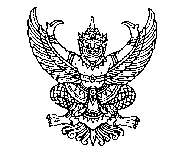 บันทึกข้อความส่วนราชการ   คณะแพทยศาสตร์  ภาควิชา                   โทร.                	                        		ที่    อว 0603.10.   /			                วันที่	                                              	เรื่อง    ขออนุมัติขยายระยะเวลาดำเนินโครงการวิจัยจากงบประมาณรายได้คณะแพทยศาสตร์              	          ประจำปีงบประมาณ พ.ศ. 2562	                                                                                   	เรียน	คณบดีคณะแพทยศาสตร์ตามที่ มหาวิทยาลัยนเรศวรได้อนุมัติทุนอุดหนุนการวิจัยจากงบประมาณรายได้คณะแพทยศาสตร์ มหาวิทยาลัยนเรศวร ประจำปีงบประมาณ พ.ศ. 2562 ให้แก่โครงการวิจัยสัญญาเลขที่ MD25............ เรื่อง..........(ชื่อโครงการ).............................. ในวงเงิน .................... บาท (.......................บาทถ้วน) โดยมี ... (ชื่อหัวหน้าโครงการ)......... สังกัดภาควิชา............................ คณะแพทยศาสตร์ เป็นหัวหน้าโครงการ ระยะเวลาดำเนินโครงการวิจัย 12 เดือน ตั้งแต่วันที่ 1 ตุลาคม 2561 ถึงวันที่ 30 กันยายน 2562 นั้นทั้งนี้โครงการวิจัย ดังกล่าวอยู่ระหว่าง.................................................. (รายละเอียดดังรายงานที่แนบ) จึงใคร่ขออนุมัติขยายระยะเวลาดำเนินโครงการวิจัย ครั้งที่ 1(หนึ่ง) ไปอีก 6 เดือน ถึงวันที่ 31 มีนาคม 2563 จึงเรียนมาเพื่อโปรดพิจารณาอนุมัติลงชื่อ  ……………….………………………..        (.....ชื่อหัวหน้าโครงการ.....)       หัวหน้าโครงการวิจัยเรียน  คณบดีคณะแพทยศาสตร์        โครงการวิจัยรับทุนอุดหนุนงบประมาณรายได้คณะ ประจำปีงบประมาณ พ.ศ. ........................          จึงเรียนมาเพื่อโปรดพิจารณาอนุมัติ ให้ขยายระยะเวลาดำเนินโครงการลงชื่อ……………………………………..………..(นางสาวปรารถนา เอนกปัญญากุล)รักษาการในตำแหน่งหัวหน้างานวิจัยวันที่......../........./...........ลงชื่อ................................................(ผู้ช่วยศาสตราจารย์นายแพทย์พีระพงศ์ เธียราวัฒน์)รักษาการในตำแหน่งรองคณบดีฝ่ายวิจัยและคุณภาพวันที่......../........./...........     (  )  อนุมัติ ให้ขยายระยะเวลาดำเนินโครงการ     (  )  ไม่อนุมัติลงชื่อ......................................................(ศาสตราจารย์นายแพทย์ศิริเกษม ศิริลักษณ์)คณบดีคณะแพทยศาสตร์วันที่ ........./........../........